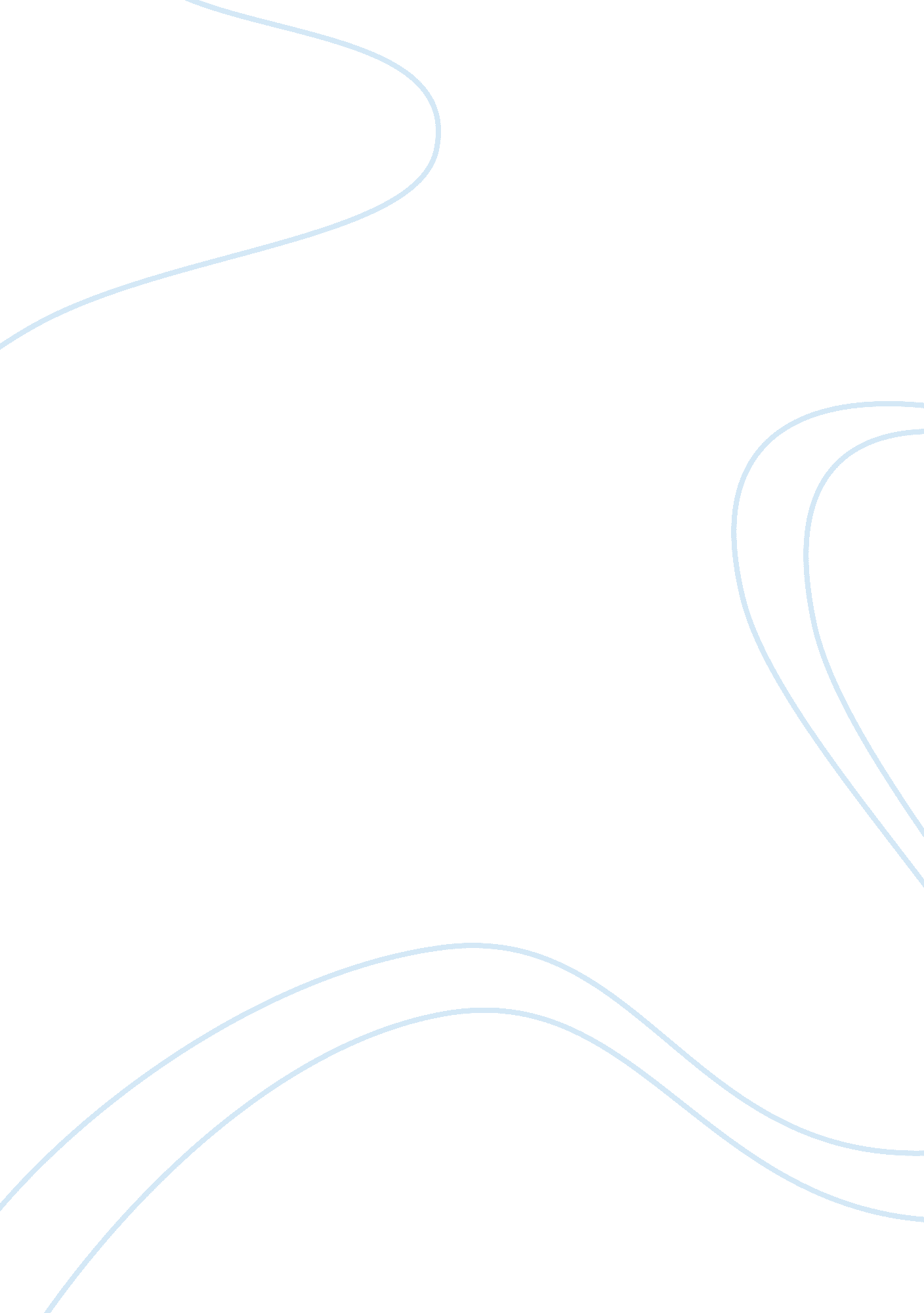 Alcoholism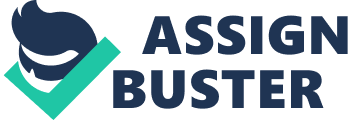 As we mature, our attitudes often change, and we learn to view things differently. Think about an important change in your attitude toward a person, a group of people, idea or tradition. 

People encounter certain experiences which change the course of their whole life. As a person moves towards its mature age he starts thinking about both (positive and negative) aspects of a matter. An immature person normally passes his comments on what is being portrayed. He doesn't actually concentrate on the whole issue. Like many other people I used to drink alcohol. I have been drinking alcohol since the past five years and it seemed that I would not leave this habit in the distant future. It started off with family problems and seeing my father drinking, it influenced me to start with the habit of drinking. Emotional distress and parental influence was the main reason to start off with the habit. In order to handle the increasing misery which was caused due to many problems (financial and family) I resorted to the drinking of alcohol. At first it provided me a sense of relief but a point came when the distress began to mount all over again. It started as fun, took over me and began killing me slowly. In other words it can be said that Alcohol is just like a slow poison. 
I realized all these negative features of Alcohol after a great demise of my father's life. I have lost my father because of this slow poison. He was suffering from Cancer but we couldn't realize it until his health got so severely damaged that he could not recover. 
Young individuals are more responsive to the positive effects of drinking, like feeling of being comfortable in social situations. They may have a relatively large amount of alcohol than adults because their maturing brain does not accept any reality unless they experience it. Their brain does not understand the possible devastating loss but consider the positive social experiences. Alcohol consumption does not only harm an individual but the society. Alcoholism is a great threat to the youth and must be stopped for a brighter future of the youth, their family and the whole country. Alcoholism is taking the life of millions of people each year. Parents must be guided in order to avoid risks of alcohol problems to their children. More emphasis should be placed on the implications of anti alcoholism. I've identified all these negative influences of alcoholism after entering in the age of maturity when I realized the importance of my father and his value. I share this horrible experience with others so that they would save themselves from alcoholism and its devastating effects. 